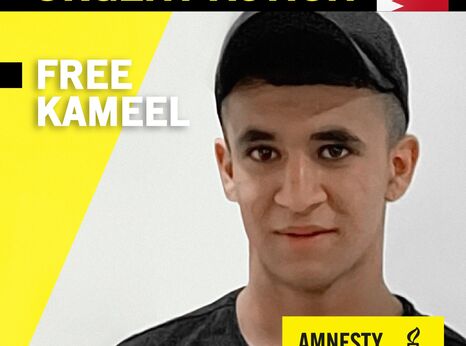 Kameel Juma Hasan, a 17-year-old secondary school student, has been imprisoned in Bahrain after he and his mother refused to become informants, and his mother, Najah Ahmed Yusuf, spoke out about her abuse in detention in the international press.He was first summoned with this mother for interrogation on charges including “unlawful assembly” and “hooliganism” in April 2017, when he was 14. While he was being held in the interrogation centre a court convicted him in a grossly unfair trail, in his and his lawyer’s absence and sentenced him to probation for a year.Najah has described in interviews that during the interrogations intelligence officers demanded her and Kameel become informants on opposition activities and threatened to take revenge on Kameel using criminal charges raised against him, and told Najah they would kill members of her family if they did not agree.Kameel is currently being held at the Juvenile Reform and Rehabilitation Centre at Dry Dock. He faces over 20 separate prosecutions based on his non-violent participation in demonstrations against the Bahraini monarchy.On 13 September 2020 Kameel was sentenced to five years imprisonment on one set of charges, in a trial of 39 defendants, all of whom were Shi’a citizens, reflecting discrimination in the criminal justice system of Bahrain, which has a Sunni-led government.Amnesty International has received credible reports that, in January 2020, Kameel was compelled to sign a prepared “confession” placed in front of him by interrogators after being beaten and forced to stand for prolonged periods of time. Write to the Bahrain Ministry of Justice calling for the charges against Kameel to be dropped, his conviction to be quashed and from him to be protected from torture and ill-treatment.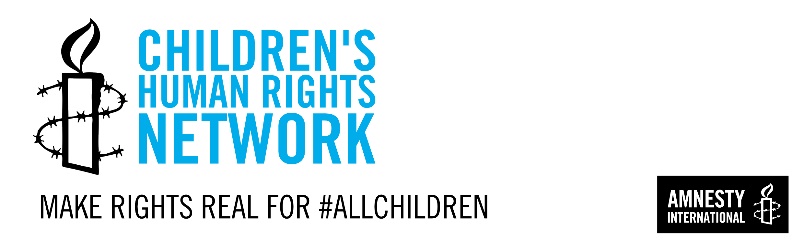 Ministry of Justice82 Road No. 1702Diplomatic AreaManama, BahrainFax No.: +973 1753 0574Ambassador to the UK Fawaz bin Mohammed Al KhalifaEmbassy of the Kingdom of Bahrain30 Belgrave SquareLondon, SW1X 8QBDear Sir,Re: Imprisonment of Kameel Juma HasanI am writing to you to express my concern about the arbitrary detention of Kameel Juma Hasan, a 17-year-old student who has been jailed since 31 December 2019.Kameel is currently being held at the Juvenile Reform and Rehabilitation Centre at Dry Dock. He faces over 20 separate prosecutions based on demonstrations against the Bahraini monarchy and appears to have been targeted because his mother Najah Yusuf Ahmed, who was arbitrarily detained from 2017 to 2019, spoke up about her abuse in detention. On 13 September 2020, Kameel was sentenced to five years in prison on one such set of charges, in a trial of 39 defendants – all Shi’a citizens, reflecting discrimination in the criminal justice system. Amnesty International has received credible reports that, in January 2020, Kameel was compelled to sign a prepared “confession” placed in front of him by interrogators after being beaten and forced to stand for prolonged periods of time.I urge you to immediately release Kameel, drop all outstanding charges against him stemming from his non-violent participation in demonstrations, end the targeting of his family, and quash his conviction in the unjust group trial concluded on 13 September. Pending his release, I urge you to ensure that he is granted access to his family and lawyers and protected from torture and other ill-treatment. Allegations that he has been tortured or otherwise ill-treated must be independently and effectively investigated, and statements obtained under torture must not admitted as evidence in criminal proceedings.Yours sincerely,